DSWD DROMIC Report #1on the Earthquake Incident in Itbayat, Batanesas of 27 July 2019, 4PM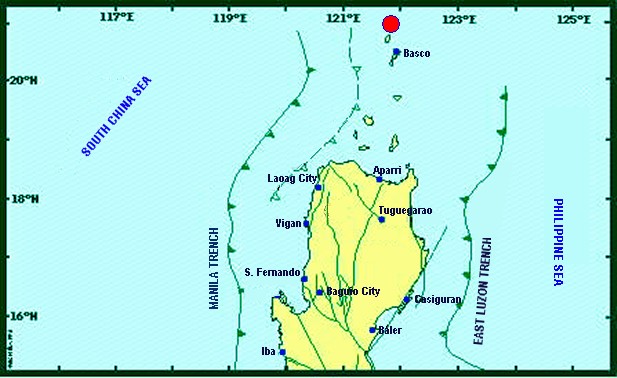 Situation OverviewOn 27 July 2019 at 4:16 AM, a 5.4 magnitude earthquake jolted the municipality of Itbayat, Batanes (20.90°N, 121.85°E - 012 km N 04° E) with a tectonic origin and a depth of focus of 12 km. The earthquake was also felt in the neighboring municipalities of Batanes.Source: DOST-PHIVOLCS Earthquake BulletinStatus of Affected Families / PersonsA total of 911 families or 2,963 persons were affected by the earthquake incident in 5 barangays in Itbayat, Batanes (see Table 1).	 Table 1. Number of Affected Families / PersonsNote: Ongoing assessment and validation being conducted.  Source: DSWD-FO IIStatus of Displaced Families / Persons911 families or 2,963 persons are currently staying at the Public Market in Brgy. San Rafael, Itbayat, Batanes (see Table 2).Table 2. Number of Displaced Families / Persons Inside Evacuation CenterNote: Ongoing assessment and validationSource: DSWD-FO IIDSWD DISASTER RESPONSE INFORMATION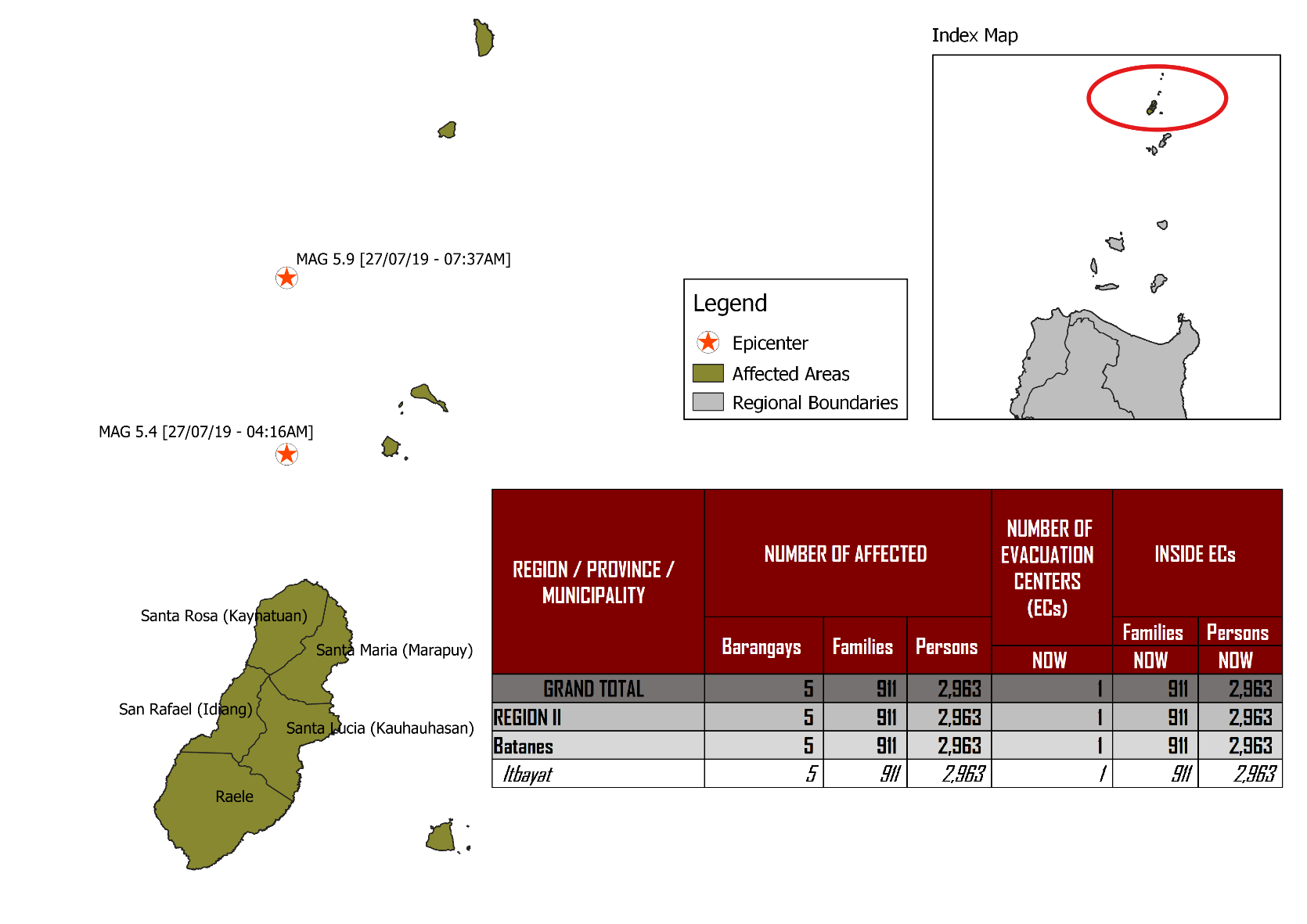 Source: DRMB-DROMIC GIS SpecialistsStatus of Prepositioned Resources: Stockpile and Standby FundsThe DSWD Central Office (CO), Field Offices (FOs), and National Resource Operations Center (NROC) have stockpiles and standby funds amounting to ₱1,973,907,180.67 with breakdown as follows (see Table 1):Standby FundsA total of ₱1,183,258,066.22 standby funds in the CO and FOs. Of the said amount, ₱1,146,974,543.16 is the available Quick Response Fund (QRF) in the CO.StockpilesA total of 359,879 Family Food Packs (FFPs) amounting to ₱134,019,340.42 and available Food and Non-food Items (FNIs) amounting to ₱656,629,774.03.*Quick Response Fund (QRF) as of 26 July 2019Situational ReportsDSWD-DRMBDSWD-FO II***The Disaster Response Operations Monitoring and Information Center (DROMIC) of the DSWD-DRMB is closely coordinating with DSWD-FO II for any significant disaster response updates.Prepared by:MARIE JOYCE G. RAFANANRODEL V. CABADDUReleasing OfficerDate/Time:27 Jul 2019 - 04:16:54 AMReported Intensities:Intensity VI - Itbayat, BatanesIntensity III - Basco and Sabtang, BatanesInstrumental Intensity:Intensity III - Basco, BatanesExpecting Damage:YESExpecting Aftershocks:YESREGION / PROVINCE / MUNICIPALITY REGION / PROVINCE / MUNICIPALITY  NUMBER OF AFFECTED  NUMBER OF AFFECTED  NUMBER OF AFFECTED REGION / PROVINCE / MUNICIPALITY REGION / PROVINCE / MUNICIPALITY  Barangays  Families  Persons GRAND TOTALGRAND TOTAL 5  9112,963REGION IIREGION II 5  911 2,963 BatanesBatanes 5  911 2,963 Itbayat5 911  2,963 REGION / PROVINCE / MUNICIPALITY REGION / PROVINCE / MUNICIPALITY  NUMBER OF EVACUATION CENTERS (ECs)  NUMBER OF EVACUATION CENTERS (ECs)  INSIDE ECs  INSIDE ECs  INSIDE ECs  INSIDE ECs REGION / PROVINCE / MUNICIPALITY REGION / PROVINCE / MUNICIPALITY  NUMBER OF EVACUATION CENTERS (ECs)  NUMBER OF EVACUATION CENTERS (ECs)  Families  Families  Persons  Persons REGION / PROVINCE / MUNICIPALITY REGION / PROVINCE / MUNICIPALITY  CUM  NOW  CUM  NOW  CUM  NOW GRAND TOTALGRAND TOTAL1 1  911 9112,9632,963REGION IIREGION II1 1  911  911 2,963 2,963 BatanesBatanes1 1  911  911 2,963 2,963 Itbayat 1 1 911 911  2,963  2,963 FIELD OFFICESTANDBY FUNDSSTOCKPILESSTOCKPILESSTOCKPILESSTOCKPILESSTOCKPILESTotal STANDBY FUNDS & STOCKPILEFIELD OFFICESTANDBY FUNDSFamily Food PacksFamily Food PacksOther Food ItemsNon Food ItemsSUB-TOTAL (Food and NFIs)Total STANDBY FUNDS & STOCKPILEFIELD OFFICESTANDBY FUNDSQuantityTotal CostTotal CostTotal CostSUB-TOTAL (Food and NFIs)Total STANDBY FUNDS & STOCKPILETOTAL1,183,258,066.22359,879134,019,340.42160,756,170.36495,873,603.67656,629,774.031,973,907,180.67Central Office1,146,974,543.161,146,974,543.16NRLMB - NROC0.00103,20038,920,848.0082,564,936.86330,634,906.88413,199,843.74452,120,691.74NRLMB - VDRC0.0011,7004,212,000.001,203,200.005,224,562.316,427,762.3110,639,762.31I2,379,275.0014,3935,181,480.001,094,185.9233,381,090.7934,475,276.7142,036,031.71II2,607,537.0026,6168,499,924.40526,640.00349,602.75876,242.7511,983,704.15III2,404,557.0026,19210,257,281.28899,919.70241,406.001,141,325.7013,803,163.98CALABARZON1,960,100.004,6971,689,515.263,898,207.603,288,354.817,186,562.4110,836,177.67MIMAROPA1,938,971.5824,75610,348,008.002,243,173.55859,605.003,102,778.5515,389,758.13V3,000,000.0018,5217,223,190.0010,485,948.7240,704,948.2251,190,896.9461,414,086.94VI1,150,000.0018,1946,755,520.007,299,157.173,713,837.5011,012,994.6718,918,514.67VII3,000,000.0016,1355,808,600.0018,731,977.8318,505,387.1137,237,364.9446,045,964.94VIII1,401,960.0024,1678,734,437.141,304,119.84896,387.002,200,506.8412,336,903.98IX843,321.3510,1193,642,840.00813,730.003,793,242.354,606,972.359,093,133.70X3,000,000.001,512544,320.006,593,047.2030,362,019.9036,955,067.1040,499,387.10XI3,028,750.0025,3819,185,285.4011,053,700.0010,921,627.3421,975,327.3434,189,362.74XII584,701.684,7241,894,324.003,484,211.102,348,437.265,832,648.368,311,674.04CARAGA3,000,000.0010,0143,821,443.00946,748.004,806,699.855,753,447.8512,574,890.85NCR3,292,543.503,6651,341,789.141,998,746.57928,770.002,927,516.577,561,849.21CAR2,691,805.9515,8935,958,534.805,614,520.304,912,718.6010,527,238.9019,177,579.65DATESITUATIONS / ACTIONS UNDERTAKEN27 July 2019The Disaster Response Management Bureau (DRMB) is on BLUE Alert Level Status and is closely coordinating with the DSWD-Field Office II for significant disaster preparedness for response updates.All QRT members and emergency equipment are on standby and ready for deployment.DATEACTION(S) TAKEN27 July 2019DSWD-FO II is on RED Alert Level Status.There are a total of 100 Family Food Packs worth ₱36,000 and 100 boxes of instant coffee readily available for pick-up at the DSWD-FO to be delivered to Itbayat, Batanes. The DRMD Staff will be deployed to the province of Batanes for augmentation support.DSWD-FO II is requesting for 100 family tents and 400 sleeping kits. DSWD-FO II is continuously coordinating with SWADT Batanes and MSWDO of Itbayat for updates and request on augmentation support.